
ZAKONO FINANSIJSKOM LIZINGU(Objavljen u "Sl. listu RCG", br. 81 od 29. decembra 2005. godine, "Sl. listu Crne Gore", br. 40 od 8. avgusta 2011)I OSNOVNE ODREDBEPredmet zakonaČlan 1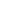      Ovim zakonom uređuju se: posao finansijskog lizinga, ugovor o finansijskom lizingu, prava i obaveze subjekata u poslu finansijskog lizinga i registracija finansijskog lizinga.
     Na odnose koji nijesu uređeni ovim zakonom shodno će se primjenjivati opšti propisi.
Posao finansijskog lizingaČlan 2     Posao finansijskog lizinga, u smislu ovog zakona, je pravni posao u kojem davalac finansijskog lizinga (u daljem tekstu: davalac lizinga):
     1) sa isporučiocem predmeta lizinga (u daljem tekstu: isporučilac) ugovara sticanje prava svojine na predmetu lizinga, prema specifikaciji primaoca lizinga i pod uslovima koje odobrava primalac finansijskog lizinga (u daljem tekstu: primalac lizinga), ukoliko davalac lizinga i isporučilac nijesu isto lice;
     2) sa primaocem lizinga ugovara posao finansijskog lizinga kojim se obavezuje da na primaoca lizinga prenese ovlašćenje držanja i korišćenja predmeta lizinga na ugovoreno vrijeme, a primalac lizinga se obavezuje da za držanje i korišćenje plaća ugovorenu naknadu u ugovorenim ratama.
     Davalac lizinga i isporučilac može biti isto lice.
Član 3     Ugovorom o finansijskom lizingu mora se ugovoriti jedna od sljedećih odredaba:
     1) sticanje prava svojine na predmetu finansijskog lizinga, istekom roka na koji je ugovor zaključen;
     2) sticanje prava otkupa predmeta lizinga, u toku ili na kraju ugovorenog perioda lizinga po ugovorenoj cijeni;
     3) obaveza povraćaja predmeta lizinga davaocu lizinga nakon isplate svih rata lizing naknade.
Predmet finansijskog lizingaČlan 4     Predmet finansijskog lizinga (u daljem tekstu: predmet lizinga) može biti pokretna nepotrošna stvar (oprema, postrojenja, vozila i sl.) ili nepokretnosti (zemljišta, zgrade i sl.).
Sadržina i forma ugovora o finansijskom lizinguČlan 5     Ugovor o finansijskom lizingu obavezno sadrži: identifikacione podatke o ugovornim stranama; precizno određenje predmeta lizinga; mjesto, vrijeme i način isporuke predmeta lizinga; datum zaključenja ugovora, potpise ugovornih strana, rok na koji se ugovor o finansijskom lizingu zaključuje; ukupan iznos lizing naknade koju plaća primalac lizinga; iznos pojedinih rata naknade, njihov broj i vrijeme plaćanja i stopu ugovorene zatezne kamate, opciju sticanja svojine ili otkupa predmeta lizinga; način prestanka ugovora o finansijskom lizingu.
     Bitni element ugovora o finansijskom lizingu, kada su davaoci lizinga privredna društva ili banke, pored elemenata iz stava 1 ovog člana, je i stopa ugovorene redovne kamate.
     Pored elemenata iz st. 1 i 2 ovog člana, ugovor o finansijskom lizingu može da sadrži i druge elemente kao što su: ugovornu stranu koja je obavezna da osigura predmet lizinga i rizike od kojih treba da bude osiguran; označenje ugovorne strane koja preuzima obavezu da plati troškove i operativne troškove (troškovi transporta, montaže, demontaže, tehničkog unapređenja, zamjene djelova, servisa, tehničko-tehnoloških unapređenja); obučavanje osoblja primaoca lizinga za korišćenje predmeta lizinga, kao i druge elemente o kojima ugovorne strane postignu saglasnost.
     Ugovor o finansijskom lizingu mora biti zaključen u pisanoj formi.
II SUBJEKTI U POSLU FINANSIJSKOG LIZINGADavalac lizingaČlan 6     Davalac lizinga je vlasnik predmeta lizinga koji prenosi na primaoca lizinga ovlašćenje držanja i korišćenja predmeta lizinga, pod uslovima utvrđenim ugovorom.
     Davalac lizinga, u smislu ovog zakona, može biti domaće ili strano pravno ili fizičko lice, odnosno privredno društvo i preduzetnik.
Primalac lizingaČlan 7     Primalac lizinga, u smislu ovog zakona, je domaće ili strano pravno ili fizičko lice, odnosno privredno društvo i preduzetnik koji na ime ovlašćenja držanja i korišćenja, odnosno sticanja prava svojine predmeta lizinga plaća lizing naknadu davaocu lizinga u skladu sa ugovorenim uslovima.
Isporučilac predmeta lizingaČlan 8     Isporučilac predmeta lizinga, u smislu ovog zakona, je domaće ili strano pravno ili fizičko lice, odnosno privredno društvo i preduzetnik koji, u skladu sa ugovorenim uslovima, na davaoca lizinga prenosi pravo svojine na predmetu lizinga.
III PRAVA I OBAVEZE DAVAOCA LIZINGADostavljanje specifikacije predmeta lizingaČlan 9     Davalac lizinga dužan je da pribavi predmet lizinga u skladu sa specifikacijom koju mu je dostavio primalac lizinga.
Odgovornost za pravne nedostatkeČlan 10     Davalac lizinga odgovara primaocu lizinga za pravne nedostatke predmeta lizinga.
Odgovornost za materijalne nedostatkeČlan 11     Za materijalne nedostatke predmeta lizinga primaocu lizinga odgovara isporučilac, ako drukčije nije ugovoreno.
     Davalac lizinga je dužan da, u pisanoj formi, obavijesti isporučioca koji odgovara za materijalne nedostatke predmeta lizinga o imenu, odnosno nazivu lica koje je primalac lizinga po ugovoru o lizingu.
     Obavještenje iz stava 2 ovog člana mora biti dostavljeno najkasnije tri radna dana od dana zaključenja ugovora o lizingu.
Prenos prava svojine na predmetu lizinga na treće liceČlan 12     Davalac lizinga ima pravo da prenese pravo svojine na predmetu lizinga na treće lice, u kojem slučaju treće lice (novi vlasnik) stupa na mjesto davaoca lizinga i preuzima sva prava i obaveze iz ugovora o finansijskom lizingu.
     Davalac lizinga dužan je da, bez odlaganja, u pisanoj formi, obavijesti primaoca lizinga o prenosu prava svojine na predmetu lizinga na treće lice.
     Prenos prava svojine na predmetu lizinga na treće lice može se ugovorom isključiti.
IV PRAVA I OBAVEZE PRIMAOCA LIZINGAPreuzimanje predmeta lizinga i plaćanje lizing naknadeČlan 13     Primalac lizinga ima pravo i obavezu da preuzme predmet lizinga na način, u vrijeme i na mjestu utvrđenim ugovorom o finansijskom lizingu.
     Primalac lizinga dužan je da davaocu lizinga plaća lizing naknadu u iznosima, rokovima i na način, koji su utvrđeni ugovorom o finansijskom lizingu.
Izmjene predmeta lizingaČlan 14     Izmjene izvršene na predmetu lizinga od strane primaoca lizinga, koje se mogu odvojiti od predmeta lizinga, vlasništvo su primaoca lizinga, ako nije drukčije ugovoreno.
     Ako primalac lizinga o svom trošku i uz pisanu saglasnost davaoca lizinga, bez narušavanja predmeta lizinga, izvrši izmjene koje se ne mogu odvojiti od predmeta lizinga ima pravo na naknadu troškova izvršenih izmjena nakon raskida ugovora o finansijskom lizingu, ako drukčije nije ugovoreno.
Održavanje predmeta lizingaČlan 15     Primalac lizinga je dužan, ukoliko drukčije nije ugovoreno, da održava predmet lizinga u ispravnom stanju, da vrši sve neophodne popravke predmeta lizinga i da snosi troškove održavanja.
V POSLJEDICE NEIZVRŠENJA OBAVEZA PRIMAOCA LIZINGARaskid ugovora zbog neispunjenja obaveza primaoca lizingaČlan 16     Davalac lizinga ima pravo, ukoliko ugovorom nije drukčije određeno, da raskine ugovor o finansijskom lizingu, ako primalac lizinga:
     1) zadocni sa isplatom prve rate;
     2) poslije isplate prve rate, zadocni sa isplatom jedne ili više rata za period od najmanje 90 dana od dana njihovog dospijeća;
     3) znatno povrijedi odredbe ugovora koje se odnose na korišćenje i održavanje predmeta lizinga.
Poseban postupak za sticanje državine na predmetu lizingaČlan 17     Ako davalac lizinga raskine ugovor o finansijskom lizingu u skladu sa zakonom, a primalac lizinga odbije da dobrovoljno vrati predmet lizinga, davalac lizinga može sudu podnijeti predlog za donošenje rješenja o izvršenju, na osnovu kojeg će predmet lizinga biti oduzet primaocu lizinga i predat davaocu lizinga.
     Na osnovu predloga za izvršenje iz stava 1 ovog člana, u skladu sa članom 16 al. 1 i 2 ovog zakona, nadležni sud će održati ročište na kojem se utvrđuju samo sljedeće činjenice:
     1) da postoji pravno valjan ugovor o finansijskom lizingu registrovan kod nadležnog organa;
     2) da je došlo do neispunjenja obaveze od strane primaoca lizinga.
     Teret dokazivanja u slučaju iz stava 1 ovog člana pada na teret primaoca lizinga.
     Ukoliko sud odluči u korist davaoca lizinga, donijeće rješenje kojim će odrediti izvršitelja i naložiti mu da oduzme predmet lizinga od primaoca lizinga ili lica koje ima državinu na predmetu lizinga i da ga preda davaocu lizinga, pri čemu nije dužan da ih o sprovođenju izvršenja prethodno obavještava.
     Izvršitelj ne može odbiti da sprovede, odnosno nastavi sprovođenje izvršenja, osim ukoliko nije pruženo obezbjeđenje da će stvarni troškovi izvršenja biti plaćeni.
     Sud je dužan da o predlogu za izvršenje iz stava 1 ovog člana donese rješenje najkasnije u roku od tri radna dana od dana podnošenja istog.
     Protiv rješenja o izvršenju iz stava 4 ovog člana nije dozvoljen prigovor.
     Postupak oduzimanja predmeta lizinga sprovodi se u roku od tri radna dana od dana donošenja rješenja iz stava 4 ovog člana u skladu sa odredbama Zakona o izvršnom postupku.
     Protiv rješenja iz stava 4 ovog člana dozvoljena je žalba drugostepenom sudu u roku od pet dana od dana prijema rješenja.
     Podnošenje žalbe ne odlaže izvršenje.
VI PRESTANAK UGOVORA O LIZINGUOsnovi za prestanakČlan 18Propast predmeta lizinga usljed više sileČlan 19     Ugovor o lizingu prestaje ako predmet lizinga bude uništen usljed više sile.
VII REGISTRACIJA LIZINGARegistracija nepokretnih stvari kao predmeta lizingaČlan 20Registracija pokretnih predmeta lizingaČlan 21     Podaci iz ugovora o finansijskom lizingu čiji su predmet pokretne stvari, prestanak ugovora, kao i drugi potrebni podaci upisuju se u Registar zaloga Republike Crne Gore (u daljem tekstu: Registar zaloga), u skladu sa odredbama zakona kojima su uređene zaloge na pokretnim stvarima.
Obaveza upisaČlan 22     Zahtjev, odnosno prijavu za upis tereta i ograničenja, odnosno podataka iz ugovora o finansijskom lizingu iz čl. 20 i 21 ovog zakona davalac lizinga je dužan da podnese u roku od tri radna dana od dana zaključenja ugovora o finansijskom lizingu.
VIII KAZNENE ODREDBEPrekršaji davaoca lizingaČlan 23     Novčanom kaznom od 550 eura do 20.000 eura kazniće se za prekršaj pravno lice - davalac lizinga, ako u roku od tri dana od dana zaključenja ugovora o finansijskom lizingu ne podnese zahtjev, odnosno prijavu za upis podataka iz ugovora o finansijskom lizingu odgovarajućem registru (član 22).
     Za prekršaj iz stava 1 ovog člana, kazniće se i odgovorno lice u pravnom licu i fizičko lice novčanom kaznom od 550 eura do 2.000 eura.
     Za prekršaj iz stava 1 ovog člana, kazniće se preduzetnik novčanom kaznom od 550 eura do 6.000 eura.
IX ZAVRŠNA ODREDBAČlan 24     Ovaj zakon stupa na snagu osmog dana od dana objavljivanja u "Službenom listu Republike Crne Gore".
